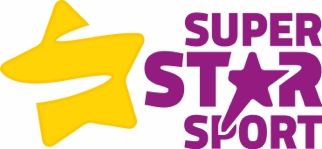 Football Club Week 10 – World Cup WeekFootball Club Week 10 – World Cup WeekSession Objectives – To introduce the children to a variety of skills movement. Session Objectives – To introduce the children to a variety of skills movement. Warm Up – 5 Minutes Warm Up – 5 Minutes Dynamic Stretching – 5 MinutesPick 4-5 stretches from the dynamic stretching information sheet covering all parts of the body.Dynamic Stretching – 5 MinutesPick 4-5 stretches from the dynamic stretching information sheet covering all parts of the body.Main Activity – 40 MinutesMain Activity – 40 MinutesWorld cup tournament – 30 Minutes Small sided matches lasting 4 minutes each. 4 teams each team plays each otherTwo games run concurrently World Cup Final Penalty Shoot Out – 10 Minutes Coaching Points Coach to be goalkeeper.Cool Down and Debrief – 5 MinutesGet children into a circle and go over a few static stretches. Whilst stretching go over session aims.Ask questions – What have you learnt today?Award a certificate.Dismiss children from designated area. Cool Down and Debrief – 5 MinutesGet children into a circle and go over a few static stretches. Whilst stretching go over session aims.Ask questions – What have you learnt today?Award a certificate.Dismiss children from designated area. 